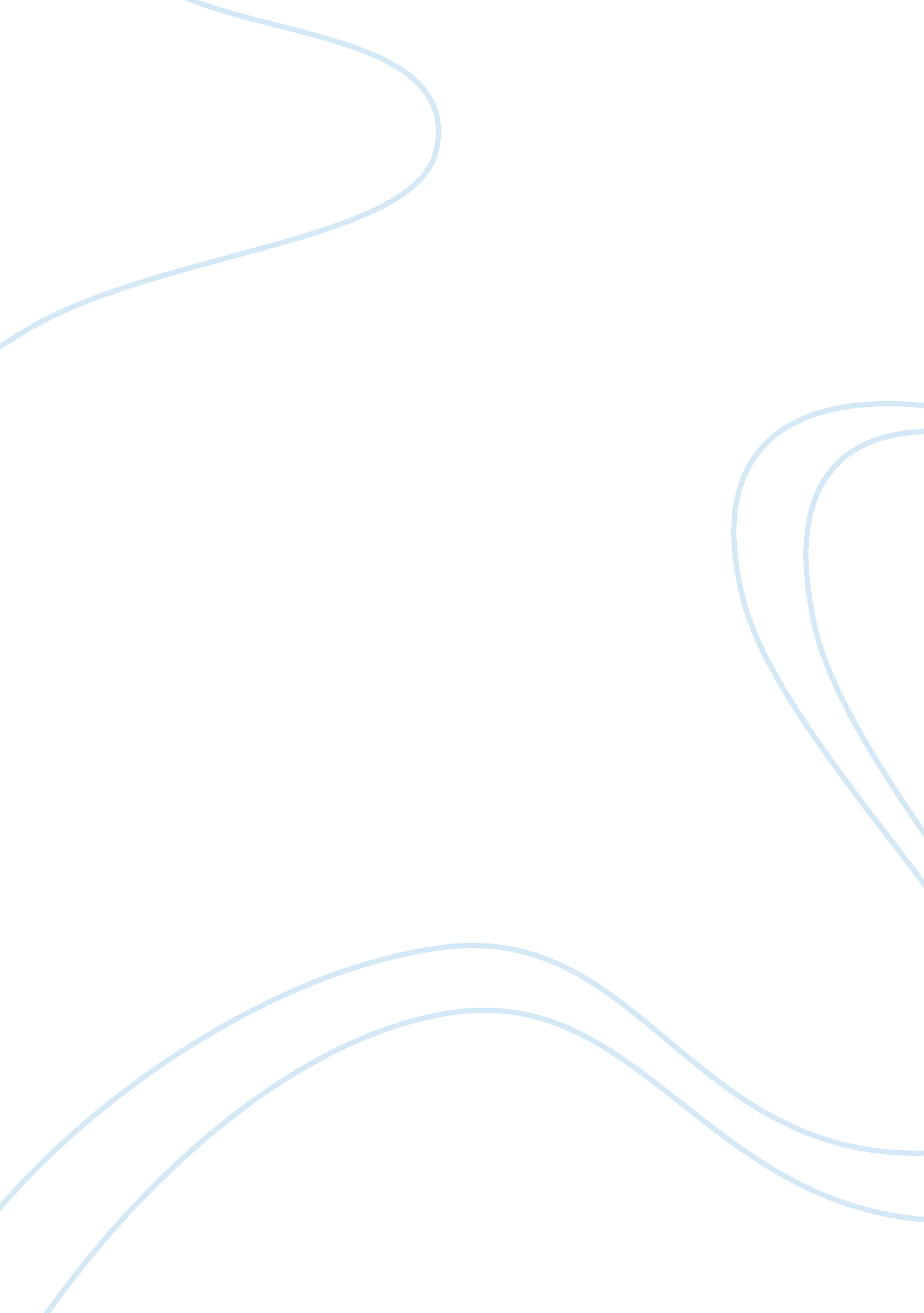 Education rules and regulationsEducation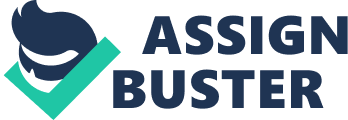 Expectation: “ Students raising their hand”; all students will be needed to raise their hand any time they have a question. In addition to this, all students will be required to give adequate time to their colleagues to answer and contribute to the classroom conversation. This is to ensure that all students participate and contribute adequately during classes. Some students if left to decide whether to contribute or not may contribute in class. As a measure to ensure full participation, constant encouragement to participate in classroom discussions and positive reinforcement will be implemented or encouraged. 
Expectation: “ preparing to go home”; all students will be required to ensure their classrooms are clean by keeping away materials in the right place. They will put their chairs on top of the allocated desks/tables. The classroom will end by meeting at the assembly hall where the students and teachers discuss what they learned throughout the day (Franco & ODonoghue, 2004). The discussions will be conducted in the foreign language learned in school in order to ensure the effective practice of the language. 